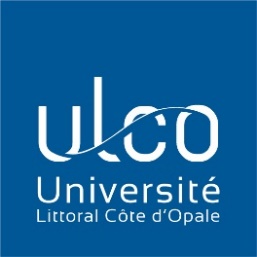 CAMPAGNE ATER 2023Identification du poste :PROFILENSEIGNEMENT
Filières de formation concernées / Objectifs pédagogiques et besoins d’encadrementLa personne recrutée devra assurer des enseignements de spécialité en géographie littorale, ainsi que, éventuellement, des enseignements généralistes en méthodologie du travail universitaire/géographique, le tout du niveau L1 au niveau L3. Des interventions plus ponctuelles au sein des Masters Politiques d’Aménagement et Urbanisme Littoral voire Tourisme Littoral et des encadrements de mémoires de stage de licence et/ou de mémoires de recherche de master sont envisagées. Quelques enseignements (TD et CM) pourront être dispensés en langue anglaise.La personne recrutée devra s’investir sur l’ensemble des sites universitaires de l’ULCO (Dunkerque, Calais, Boulogne/mer, Saint-Omer) et participer à la vie du département (jurys, réunions de département, journées Portes ouvertes, etc.) , une connaissance et un investissement scientifique de terrains régionaux littoraux seront appréciés.RECHERCHELa personne recrutée devra inscrire ses recherches dans l’un des trois thèmes structurants du laboratoire TVES (ULR 4477, ULille – ULCO), et devra manifester un intérêt pour des questions centrales au sein du laboratoire comme, par exemple, le développement territorial des espaces littoraux, le tourisme le long de la frange côtière et l’hinterland et/ou la soutenabilité des territoires littoraux dans un contexte globalisé de changement climatique. Elle devra participer à la vie quotidienne du laboratoire (animation scientifique, séminaires de recherche et AG, etc.) et elle s’engagera dans des projets de recherche portés par des collègues du laboratoire. Dans le cadre de l’internationalisation des activités du laboratoire, une capacité à communiquer et à publier en langue anglaise est expressément attendue.La soumission d’un article dans une revue ACL et/ou la communication dans un colloque scientifique international constitue une attente très forte du laboratoire au regard du processus d’UMRisation engagé.Contacts : - Département : Anthony Jouvenel et Jean-Marc Joan  direction.geographie@univ-littoral.fr- Laboratoire : Christophe Gibout Christophe.Gibout@univ-littoral.fr Nature ATERN° de poste:Section(s) CNU ou discipline : 23Composante : Département Géographie et Aménagement & Laboratoire TVESIntitulé du poste : Géographie littorale